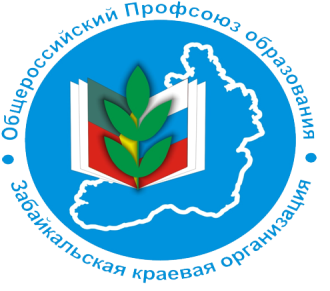 РЕЗОЛЮЦИЯ«круглого стола» на тему « Проблемы социально-трудовых отношений в образовании: взаимодействие власти, Профсоюза, надзорных органов и СМИ» Участники «круглого  стола» отмечают, что в условиях дефицита бюджетного финансирования образовательных организаций края в течение 2015-2017 годов, несвоевременной выплаты заработной платы, связанной, в том числе, с  блокировкой счетов образовательных организаций, которая сложилась  из-за кредиторской задолженности  перед налоговыми органами и поставщиками  услуг,   особая роль в целях предотвращения нарушения трудовых прав работников отводится  выработке   механизмов взаимодействия всех сторон социального партнерства.        Вместе с тем, имеющиеся Соглашения между краевой организацией Профсоюза  и  краевым министерством образования, науки и молодежной политики, районными организациями Профсоюза  и  органами  местного самоуправления (органами управления образованием), а также коллективные договоры в образовательных организациях  не всегда  становятся  документами,  гарантирующими ответственность сторон за выполнение взятых на себя обязательств. Это свидетельствует  о  недооценке   представителями  работодателей  роли социального партнерства, обеспечивающего баланс интересов работников, работодателей и органов власти.      В кризисные 2015-2016 годы сложилась определенная практика взаимодействия Профсоюза, работодателей, органов государственной и муниципальной власти, государственного контроля  и СМИ. В то же время проблемы, связанные  с дисциплиной  соблюдения субъектами  трудовых отношений  трудового права, эффективностью государственного контроля исполнения норм трудового законодательства,   освещением социально-трудовых проблем в СМИ  требуют выработки совместных подходов к решению имеющихся и возникающих проблем.     С этой целью участники « круглого стола»  рекомендуют: 1. Законодательному Собранию Забайкальского края инициировать рассмотрение вопроса о внесении изменений:в Федеральный закон от 08.05.2010 № 83-ФЗ «О внесении изменений в отдельные законодательные акты Российской Федерации в связи с совершенствованием правового положения государственных (муниципальных) учреждений» в части придания удостоверениям комиссии по трудовым спорам силы исполнительного документа, достаточного для взыскания задолженности по заработной плате работникам организаций и учреждений, финансируемых из бюджетов бюджетной системы;	2. Координатору краевой трехсторонней комиссии по регулированию социально-трудовых отношений, заместителю председателя Правительства Забайкальского края по социальным вопросам Ванчиковой А.Г. предложить рассмотреть возможность создания рабочей группы для оперативного реагирования  на факты нарушений трудовых прав работников в связи с нарушением сроков выплаты заработной платы.  	3. Министерству финансов Забайкальского края проанализировать эффективность администрирования доходов главными распорядителями бюджетных средств, о результатах информировать прокуратуру Забайкальского края.	4. Министерству финансов Забайкальского края, Министерству труда и социальной защиты населения Забайкальского края, Министерству образования, науки и молодежной политики Забайкальского края	- запланировать и провести дополнительные мероприятия по обучению руководителей образовательных организаций по актуальным вопросам, возникающим в трудовой и бюджетной сферах, в том числе с участием представителей прокуратуры Забайкальского края;- в условиях приостановления операций по счетам бюджетных учреждений проработать вопрос о возможности выплаты заработной платы работникам образовательных учреждений через органы местного самоуправления (комитеты образования).	5. Министерству образования, науки и молодежной политики Забайкальского края проанализировать эффективность работы образовательных организаций по взысканию дебиторской и погашению кредиторской задолженностей.	6. Руководителям образовательных организаций Забайкальского края	- активнее пользоваться правом отсрочки, рассрочки исполнения обязательств по исполнительным документам, в том числе обращаться к взыскателям с целью решения вопросов, связанных с приостановлением операций по счетам, повысить эффективность коллективных договоров и ответственность за выполнение обязательств, взятых сторонами договора;	- информировать прокуратуру Забайкальского края, крайком Профсоюза о случаях снижения заработной платы в связи с применением постановлений Правительства Забайкальского края от 02.03.2017 № 81, от 03.03.2017 № 3 и от 04.03.2017 №82. 	7. Руководителям средств массовой информации ответственно относиться к освещению существующих и возникающих в образовании проблем, привлекая для этого экспертов, в том числе из числа общественности, Профсоюза и Общественной палаты края.	8. Выборным органам краевой, местных и первичных организаций Профсоюза совместно с органами управления образованием, руководителями образовательных организаций: Вести постоянный мониторинг ситуации с выполнением отраслевых соглашений и коллективных договоров,  осуществлять постоянный контроль состояния и эффективности  этой работы. Не допускать пересмотра коллективных договоров и соглашений  в части снижения социальных гарантий работников.  Усилить контроль за соблюдением трудового законодательства. Организовать предоставление и получение информации   по всей вертикали системы образования и краевой организации Профсоюза  о снижении уровня социальных гарантий, задержках выплаты заработной платы, в том числе по причине блокировки счетов. Постоянно информировать  трудовые коллективы о  финансово-экономической ситуации  в регионе, муниципалитете, образовательной организации.  Обеспечить консультирование на всех уровнях с целью предупреждения нарушений трудовых прав и  восстановления нарушенных трудовых прав.  Не допускать случаев давления и преследования лидеров протестных действий в связи с задержкой заработной платы.Инициировать проведение подобных встреч с участием специалистов министерств образования, науки и молодежной политики, финансов Забайкальского края, органов управления образованием муниципальных районов, руководителей образовательных организаций.   Чита, 30.03.2017 г.